Name__________________________________ Date______________________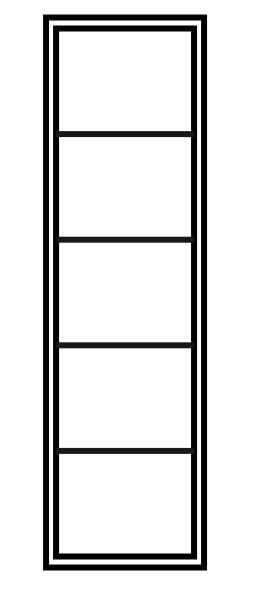 Addition and Subtraction Fact Sheet1+4= __					1+3=__2+3=__					1+2=__4+1= __					4+0=__0+5=__					2+2=__	5-1=__					2-1= __4-2=__					3-2=__   +3=5					1+   =32+   =4					 +3=45-__=2					4-__=1